LAPORAN PRAKTIK MAGANGSHANGRI-LA HOTEL SURABAYA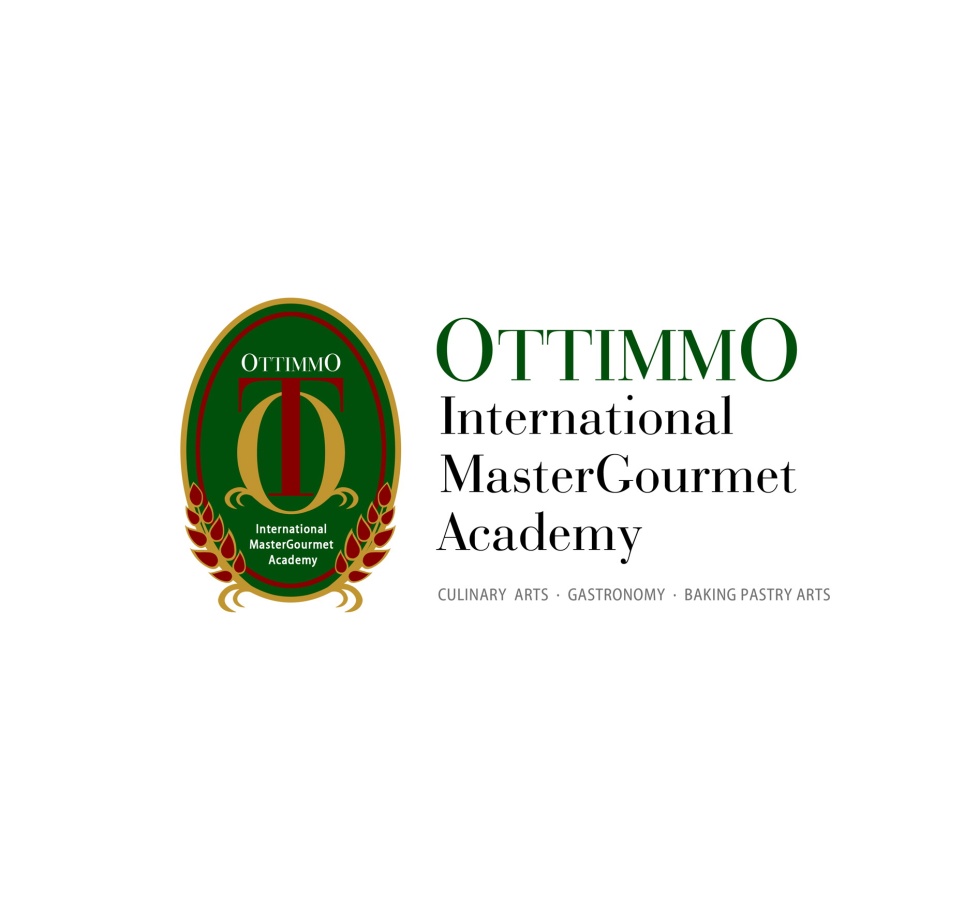 Debina Diva HepinestaStudent No : 1474130010084STUDY PROGRAM OF CULINARY ARTSAKADEMI KULINER DAN PATISERI OTTIMMO INTERNASIONALSURABAYA2017LAPORAN PRAKTIK MAGANGSHANGRI-LA HOTEL SURABAYADebina Diva Hepinesta  Student No 1474130010084STUDY PROGRAM OF CULINARY ARTSAKADEMI KULINER DAN PATISERI OTTIMMO INTERNASIONALSURABAYA2017LAPORAN PRAKTIK MAGANGSHANGRI-LA HOTEL SURABAYADisusun Oleh:Debina Diva HepinestaSelesai Magang Periode Dari July, 17 – January, 16 2017 di Gardemanger & Pastry Kitchen Shangri-La Hotel SurabayaDisetujui Oleh:Training Manager							Executive Sous ChefYenny Kusuma 							Eko KusbandiyoPastry & Bakery 							Gardemanger		Budi Wahyuni								I Putu SudionoLaporan ini telah di setujui dan disahkan sebagai persyaratan untuk mendapatkanAcademic Title of Diploma Degree, Study Program of Cullinary ArtsTanggal:………………………….RINGKASANSaya telah melewati masa magang saya selama 6 bulan di Shangri-La Hotel Surabaya di sini saya mendapatkan banyak sekali ilmu entah itu ilmu dalam kuliner atau ilmu dunia perhotelan serta dapat langsung berinteraksi dengan tamu dengan ini sayapun mendapatkan bekal yang sangat beharga yang akan saya bawa di saat bekerja nanti.	Di sini pun saya di ajarkan tentang menerapkan SFSMS di kitchen di mana akan sangat berguna jika saya terapkan di kehidupan saya ataupun jika saya mempunyai usaha kuliner dapat di terapkan dalam skala kecil SFSMS ini.	Di dalam kitchen pun banyak sekali pengalaman yang sangat bagus kita terapkan seperti bekerja cepat dan tepat waktu,kebersihan dalam bekerja,memahami dengan cepat,mengatasi tekanan atasan,bekerja dengan orang lain atau kerjasama team,bisa mengontrol emosi dengan baik dan tidak mengambil hati perkataan yang buruk.	Setelah semua pengalaman tersebut di dapat saya dapat menuliskan di laporan ini sebagai bentuk penyelesaian magang saya di mana saya akhirnya dapat lulus di perguruan tinggi ini.KATA PENGANTAR		
Puji syukur kepada Tuhan YME di mana saya di berikan kesehatan jasmani dan rohani sehingga terselesaikannya magang serta laporan ini.Saya juga selaku penulis mengucapkan banyak terimakasih kepada semua pihak yang turut serta dalam pembuatan laporan ini.Saya berharap apa yang di tulis di dalam laporan ini bisa menambah wawasan sang pembaca.Dengan ini saya mengucapkan terimakasih kepada seluruh staff Shangri-la Hotel Surabaya :Mr. Sigi Bierbaumer sebagai General Manager Shangri-La hotel, Surabaya.Mr. Glen Roberts sebagai Executive Chef Shangri-La hotel, Surabaya.Mr. Eko Kusbandiyo sebagai Executive Sous Chef Shangri-La hotel, Surabaya.Ms. Yenny Kusuma sebagai Training Manager Shangri-La hotel, Surabaya.Ms. Joice Gunawan sebagai Human Resource Department Shangri-La hotel, Surabaya.Ms. Budi sebagai Ketua Pastry kitchen Shangri-La, Surabaya.Mr. Anang sebagai Ketua Bakery kitchen Shangri-La, Surabaya.Mr. Putu sebagai Ketua Garde Manger Kitchen kitchen Shangri-La, Surabaya.Seluruh staff Gardemanger Pak Andy,Pak Supeno,Pak Lukito,Pak Eddy,Pak Dwi,Bu Devi,Bu lila terimakasih sudah memberikan ilmu kepada saya.Seluruh staff Pastry & Bakery Pak Slamet,Pak Marbun,Pak Aripin,Pak Harry,Pak Aan,Ibu Ririn,Ibu Dyah,Pak Sugeng,Pak Amry,Pak Stefannus,Pak Anang terimakasih sudah memberikan ilmu kepada saya.Seluruh anak Training Mila,Gagas,Jodi,Ajeng,Angelina,Angel,Nisa,Wahyu,Putri terimakasih sudah membantu mensupport saya selama training.
Terimakasih banyak karena telah membimbing dan mengajarkan saya selama proses training.Saya harap kita akan selalu menjadi tim yang baik.DAFTAR ISICOVER	iLEMBAR PENGESAHAN	iiRINGKASAN	iiiKATA PENGANTAR	ivDAFTAR ISI	vDAFTAR GAMBAR	viDAFTAR TABEL	viiDAFTAR LAMPIRAN	viiiBAB I   PENDAHULUAN	11.1   	Latar Belakang	11.2	Tujuan	21.3		Manfaat	31.4		Tempat & Waktu Pelaksanaan	4CHAPTER II   Hasil Dan PEMBAHASAN	52.1		Gambaran Umum	5		A. Sejarah Shangri-La	5		E. Struktur Organisasi Shangri-La	212.2		Hasil Magang	23		A. Dapur Secara Umum	.23		B.  Bagian Bagian Dapur Shangri-La	25		C. Gardemanger Kitchen	27		D.Pastry & Bakery Kitchen	32		E. Hygiene and Sanitation of Kitchen	37CHAPTER III Kesimpulan Dan Saran	403.1		Kesimpulan 	403.2		Saran	41Daftar Pustaka	43Lampiran	44DAFTAR TABELTabel 2.1 Color Classification  cutting board dan knife 	38Tabel 2.2 Struktur Organisasi Dapur Shangri-La	22DAFTAR GAMBARGambar 2.1 Logo Shangri-La Hotel & Resort	5Gambar 2.2 Shangri-La Hotel Surabaya	7Gambar 2.3 Deluxe Room Shangri-La Hotel Surabaya	10Gambar 2.4 Horizon Club Lounge Shangri-La Hotel Surabaya	12Gambar 2.5 Horizon Club Ex Room 	12Gambar 2.6 Bali Suite Room Shangri-La Hotel Surabaya	13Gambar 2.8 Fitness Centre Shangri-La Hotel Surabaya	24Gambar 2.9 Chi Spa Shangri-La Hotel Surabaya	15Gambar 2.10 Tennis Court Shangri-La Hotel Surabaya	15Gambar 2.11 Pool Shangri-La Hotel Surabaya	16Gambar 2.12 Jamoo Restaurant Shangri-La Hotel Surabaya	17Gambar 2.13 Shang Palace Restaurant Shangri-La Hotel Surabaya	18Gambar 2.14 Desperado Bar Shangri-La Hotel Surabaya	19Gambar 2.15 Portofino Shangri-La Hotel Surabaya	19Gambar 2.16 Nishimura Restaurant Shangri-La Hotel Surabaya	20Gambar 2.17 Lobby Lounge Shangri-La Hotel Surabaya	20Gambar 2.17 Lobby Lounge Shangri-La Hotel Surabaya	20Gambar 2.18 Cake Shop Shangri-La Hotel Surabaya	21DAFTAR LAMPIRANLampiran A 	Jamoo Pastry Counter	44Lampiran B	Jamoo Gardemanger Counter	46Lampiran C	Jamoo Bakery Counter	47    LEMBAR PENGESAHANINTERNSHIP FINAL REPORTSHANGRI-LA HOTEL SURABAYADisusun Oleh:Debina Diva Hepinesta1474130010084Tugas Akhir/Laporan Magang ini telah diujikan dan dipertahankan di hadapan Tim PengujiPada tanggal :Susunan Tim Penguji:Ketua/Pembimbing Utama				          		Penguji I					Heni Adhianata, STP., MSc.				Vindhya Tri Widayanti, STP ., MP.NIP.199006131402016				NIP.199012181402014Penguji IIAsri Puspita Wardhani, STP.,MSc.NIP.198910261402017					Mengetahui,  Ketua Program Studi Seni Kuliner  Zaldy Iskandar, BSc. NIP.197310251201001Director ofOttimmo International MasterGourmetAcademyZaldy Iskandar, B.ScNIP. 19731025 1201 001Head of Culinary Art Study ProgramOttimmo International MasterGourmetAcademyVindhya Tri Widayanti, STP., MPNIP. 19901208 1402 014